提供優惠的參與單位有權要求持證者出示有效「頤老咭」，作為享用優惠的憑證。提供優惠的參與單位對優惠條款保有最終的決定權。如欲瞭解最新優惠詳情，請致電向參加單位查詢，或瀏覽社會工作局網頁www.ias.gov.mo。如有任可查詢，亦可致電8399 7705與社會工作局聯絡。社會工作局保有本優惠指南的最終補充及解釋權。更新日期：2017年1月工藝 / 傢俬中醫 / 中醫師 / 針灸師公共事業機構公共部門牙醫 / 牙科醫師百貨公司 / 超級市場西醫社團花店保險公司美容家居生活時裝店 / 鞋店書店 / 文具店酒店 / 旅遊理髮眼鏡公司 / 珠寶鐘錶行診所 / 藥房 / 參茸藥行跌打醫師飲食照片沖印運輸銀行戲院醫療器材其他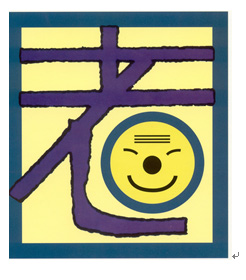 註：本優惠計劃的參與單位，會於提供優惠項目場所張貼本計劃的標誌，以供識別。工 藝 / 傢 俬工 藝 / 傢 俬工 藝 / 傢 俬工 藝 / 傢 俬大華窗簾公司澳門褔隆街4號A添寶大廈地下2857 3577＊  九折印尼街 (澳門店)氹仔海洋花園大馬路522-526號海洋廣場地下C.D.舖及 1樓2881 3474＊  所有生活家居、生活產品可享九折優惠金輝禮品澳門高士德馬路94號康樂村地下E座2852 9432＊  貨品八五折優惠 (特價品除外)華庭軒廚櫃地板澳門罅些喇海軍上將巷4號華安大廈地下CD舖2825 3089＊  訂造廚櫃送度尺、安裝、五金附件、免費安裝油煙機
＊  訂造衣櫃送度尺、安裝、五金附件
＊  指定地板送安裝榮興傢俬有限公司澳門提督馬路121號地下，榮興紅木2825 7699＊  所有正價貨品八五折(確保持頤老咭者最優惠之價格)澳門世邦傢俬建材有限公司澳門消防隊巷8-A號廣利大廈1、2樓2836 5261＊  憑頤老咭到世邦可免費開會員咭1張；
＊  惠顧購物可享九八折優惠 (不可與其他傳惠同時使用)優越傢具有限公司澳門雅廉訪大馬路3號藝美閣B座地下及
各門市2852 4466＊  全場所有貨品，折後再九五折
＊  安排優先送貨藝苑禮品屋澳門大炮台下街3-C號鉅福大廈地下C座2893 0102＊  九折中 醫 / 中 醫 師 / 針 灸 師中 醫 / 中 醫 師 / 針 灸 師中 醫 / 中 醫 師 / 針 灸 師中 醫 / 中 醫 師 / 針 灸 師秦應中澳門下環街59號環星閣第二座1樓A2896 2831＊  診金、藥費及治療費八五折梁漢榮澳門荷蘭園正街100號金寶大廈C座地下2856 4970＊  診金八折鄭嘉文澳門新埗頭街19號A地下2892 1429＊  針灸理療、肩頸腰痛、跌打骨傷均獲八節繆植堅澳門下環福德新街21號寶運大廈1樓C2833 5366＊  診金八折羅桂燕澳門連勝馬路96號A地下2831 3412＊  診金八折公 共 事 業 機 構公 共 事 業 機 構公 共 事 業 機 構公 共 事 業 機 構和記電話(澳門)有限公司澳門冼星海大馬路珠光大廈8樓8893 8300＊  於各和記專間店、專櫃及客戶服務中心可享優先接待
＊ 於各和記專間店及專櫃購買和記循環儲值咭可享八折優惠
＊  可申請使用專為長者而設之通話月費及購買手機優惠澳門電力股份有限公司澳門馬交石炮台馬路32-36號2833 9933＊  電力公司大樓櫃枱優先接待
＊  長者電費援助計劃 (成功申請的客戶可享有首八十八度用電量11%的折扣)澳門電訊有限公司澳門電訊海擎天至尊旗艦店 
澳門電訊各門市1000
2883 3833優惠一
＊   購買智能手機及配件享9折優惠
＊   購買家居電話享85折優惠
註：
1.     申請此優惠之登記人必須為持有頤老咭之同一人。客戶於結賬前需出示頤老咭方可享有以上優惠。
2.  貨/贈品數量有限，售/送完即止。
3.  所有貨品數量有限，均採用先到先得方式﹙包括顏色及型號﹚，以現場銷售情況為準。
4.  此優惠不適用於購買指定產品。
5.  以上優惠受相關之條款所約束。
6.  澳門電訊保留更改條款及細則之權利，而無須另行通知。
7.  澳門電訊保留最終決定權。

優惠二
＊   購買任何BEST預付卡、BEST增值卡或使用｢e-增值｣服務享8折優惠
註：
1.  每人每次只限購買總值 $200 BEST 預付卡 / BEST增值卡 / 使用 ｢e-增值｣服務。
2.   澳門電訊保留最終決定權。

優惠三
＊   「老友記」流動電話月費優惠：$38/ 650分鐘基本通話時間 + 來電顯示服務
註：
1.  此優惠只適用於60歲或以上之澳門居民。
2.  每位客戶只限申請一次「老友記」系列優惠，重複申請將被視為無效。
3.  此優惠只適用於新申請上台/轉台/無合約束縛之客戶。
4.  優惠不可與其他優惠同時使用。
5.  以CTM可接受使用政策﹙AUP﹚和公平使用政策﹙FUP﹚為準。
6.  以上優惠受相關之服務條款所約束。
7.  澳門電訊保留最終決定權。公 共 部 門公 共 部 門公 共 部 門公 共 部 門民政總署澳門新馬路163號8399 0333＊  於綜合服務中心、政府綜合服務大樓及各市民服務中心，持咭者獲優先輪候、優先座位及優先辦理的服務
＊  於澳門藝術博物館獲免費入場參觀
＊  澳門文化中心挚友會籍費用半價優惠
＊  澳門文化中心舉辦之節目門票半價優惠(只限購買指定區域門票，數量有限)
＊  於民政總署轄下的公共游泳池購買門票為澳門幣7.00元正澳門科學館澳門孫逸仙大馬路2888 0822＊  免收展覧中心門票
＊  優惠購買天文館門票牙 醫 / 牙 科 醫 師牙 醫 / 牙 科 醫 師牙 醫 / 牙 科 醫 師牙 醫 / 牙 科 醫 師張滿澳門鏡湖馬路109號2樓B2830 0176＊  診金半價梁偉鈞牙科診所澳門高士德大馬路87號2樓A2855 7755＊  七折麥慶堅澳門三層樓上街華龍大廈1號B地下2857 3177＊  口腔檢查免費
＊  八折黃漢明澳門水坑尾街136號2樓2837 3720＊  口腔檢查免費
＊  八折黃錫銓澳門渡船街56號A1樓2830 1128＊  免收診金及檢驗費九折葉頌聲澳門羅理基博士大馬路122號興富閣2樓F2878 0328＊  九折廖達勝澳門祐漢新村第八街信託廣場1樓AJ室2840 0145＊  口腔檢查免費＊  口腔清潔、消炎及脫牙半價
＊  醫、補及鑲牙九折劉弋雲澳門荷蘭園大馬路20號麗晶閣1樓B2836 2263＊  七折鄧卜強澳門羅若翰神父街11號C2樓A2855 7560＊  免收診金
＊  八折
＊  鑲牙九折百 貨 公 司 / 超 級 市 場百 貨 公 司 / 超 級 市 場百 貨 公 司 / 超 級 市 場百 貨 公 司 / 超 級 市 場大昌食品市場 (連勝店)澳門連勝馬路雅明大廈90號A至90號C地下2852 8145＊  凍肉九折
＊  罐頭、乾貨、日用品九五折
＊  蔬菜、水果九五折中國國貨公司澳門十月初五街114-116號2892 1532＊  九折 
(自助商場貨品及特價品除外)宏基超級市場澳門提督大馬路16號AB座及各門市2837 0491＊  惠顧滿100元可獲九五折 (煙、酒、奶粉及特價品除外)明星百貨 (高士德店)澳門高士德馬路5G地下2852 7392＊  手袋、皮具、睡衣八八折金龍電器超級市場有限公司澳門宋玉生廣場光輝集團商業大廈地下O, P, Q舖2878 1199＊  大型家電九五折
＊  小型家電九折
(以上折扣優惠不包括冷氣機、特價品、口議價、信用卡消費及不能與其他優惠項目同時使用)國光時裝百貨公司澳門草堆街3號A-B地下2892 0940＊  九折優惠(特價品除外)晶彩貿易公司澳門連勝街43號A銘彬大廈地下A舖2835 1723＊  正價品九折 (特價品除外
＊  應任何惠顧送環保酵素1支 (數量有限送完即止)
＊  大節日如：母親節；父親節、中秋節等，有小禮品鏳送 (數量有限，送完即止)
＊  熱磁療套裝八折西 醫西 醫西 醫西 醫何錦華澳門沙梨頭掙匠巷3號A萬年大廈地下2895 6251＊  八折何獻瑞澳門渡船巷10號宏業大廈2樓2835 7999＊  簡單體格檢查及醫療諮詢免費
＊  診金及藥費合計澳門幣150元 
(治療費如小手術不包括在內)余忠政澳門新埗頭街21號2樓K2892 1910＊  九折李東輝澳門約翰四世大馬路44號金來大廈第二期1樓B座2871 1320＊  診金九折李俊仁澳門賈伯樂提督街35號光輝大廈G座地下2852 5569＊  五天藥費連打針(或不打針)一律收費澳門幣250元林堅強澳門菜園路永添新村458號AA地下2842 1583＊  診金七折林崇桂澳門河邊新街155-157號永安大廈2樓A2855 9935＊  八折施子家澳門白馬行20號雅明閣1樓H座2851 4611＊  免掛號費
＊  針藥費九折張偉才澳門公局新市北街4號2樓2832 2772＊  診金30元
＊  藥費六折陳伯煌澳門工匠街14號A地下2855 9684＊  免收診金
＊  藥費八折黃仲合澳門青洲大馬路330號地下2822 6250＊  醫療之一切費用八折黃秀清澳門連勝馬路38號C恆富大廈1樓A2830 7982＊  免收診金
＊  藥費八折廖如玉澳門工匠街14號A地下2834 1652＊  免收診金
＊  藥費八折社 團社 團社 團社 團法國文化協會澳門山水園斜巷4號F2896 5342＊  法文課程九折
＊  其他貨品九折澳門仁慈堂澳門仁慈堂右巷二號2833 7503＊  仁慈堂博物館免收入場費澳門婦女聯合總會澳門渡船街27號A,B婦聯綜合大樓1樓2835 3748＊  成人進修班報名優惠澳門救世軍(澳門)家品店(台山店)澳門台山新城市花園第九座萬勝閣地下C舖2843 2888＊  八五折澳門歸僑總會澳門沙嘉都喇街31號2856 8832＊  參與進修興趣班免費花 店花 店花 店花 店華綸泰花店澳門伯多祿局長街18號2837 6242＊  惠顧鮮花滿100元九折 (新娘花球除外)
＊  其他貨品九折保 險 公 司保 險 公 司保 險 公 司保 險 公 司匯業保險股份有限公司澳門南灣街369-371號京澳大廈13樓D2833 7036＊  樓宇火險八折美 容美 容美 容美 容易思美容澳門勞動節街28號裕華大廈12座A舖地下2845 5095＊  購買指定產品可獲法國Terre體驗產品套裝家 居 生 活家 居 生 活家 居 生 活家 居 生 活Sinomax 聖諾盟健康家居用品澳門專門店澳門雅廉訪大馬路51號A地下及各門市2875 5902＊  可享全場九折優惠(不可與其他優惠同時使用)德和行石油有限公司澳門提督馬路15號地下2893 3333＊  石油氣九五折；
＊  全線爐具九折；
＊  抽油煙機及熱水器九折。德興行石油 (澳門) 有限公司澳門筷子基南街80號多寶花園地下P座
澳門慕拉士大馬路104號利添閣地下Z舖2838 2288
2851 7788
2851 7799＊  憑頤老咭到本公司購買爐具一律九折聯合石油有限公司澳門黑沙環馬路11號A南方花園7座地下A舖2857 7777＊  凡屬"頤老咭"長者購買爐具可享受特價優惠；
＊  新開戶可免收石油氣瓶按金壹個
＊  凡登記之石油氣用戶，可享有石油氣優惠價（本公司保留最終優惠之決定權）時 裝 店 / 鞋 店時 裝 店 / 鞋 店時 裝 店 / 鞋 店時 裝 店 / 鞋 店COLUMBIA運動服裝專門店 I澳門荷蘭園正街1號A地下2832 5321＊ 正價貨品九折或九五折CONVERSE專門店 I澳門白多祿局長街1-15號銀座廣場G/F T店舖2832 2526＊ 正價貨品九折或九五折CROCS鞋專門店澳門板樟堂街16J號JK地下2835 6226＊ 正價貨品九折或九五折HEA年青人便服店澳門主教巷6號地下2835 5500＊ 正價貨品九折或九五折KHG年青人便服店澳門主教巷2號地下2838 9339＊ 正價貨品九折或九五折KHG旗艦店澳門伯多祿局長街(白馬巷)6A號2832 3377＊ 正價貨品九折或九五折PUMA運動服裝專門店澳門威尼斯人大運河購物中心2207號舖2835 3000＊ 正價貨品九折或九五折THE NORTH FACE專門店澳門銀河渡假城商舖1007A2881 1278＊ 正價貨品九折或九五折TIMBERLAND運動服裝專門店澳門荷蘭園正街3號B地下2835 3228＊ 正價貨品九折或九五折百康專業運動用品澳門俾利喇街177號龍園商場地下BH舖2853 5331＊  九折優惠(特價品除外)亞羅皮鞋澳門板樟堂街33號地下2857 4203＊  原有折扣後額外再享九折優惠(特價貨品除外)許立記澳門營地大街34-38號地下2833 7808＊  內衣、褲、襪、睡衣、泳衣、恤衫、西褲、校裙、床上用品、棉被、毛巾、浴巾、BB禮盒九折優惠(特價品除外)富田鞋業澳門白馬行25-27號地下2833 2945＊  購買正價鞋和袋貨品，除公價貨品外，可獲九折至五折雅詩時裝澳門亞利鴉架街38號A地下2821 0535＊  購物七五折優惠葡京洋服澳門新口岸皇朝巴黎街81號地下2830 4892＊ 正價貨品九折或九五折摩登佬時裝澳門荷蘭園正街21號地下2833 2888＊ 正價貨品九折或九五折聯盈制服校服公司澳門瘋堂中斜巷5號地下2835 4161＊  運動用品九折優惠 (不可與其他優惠一同使用)書 店 / 文 具 店書 店 / 文 具 店書 店 / 文 具 店書 店 / 文 具 店保利文儀澳門巴波沙大馬路S/N，新城市商業中心2樓 (IBF)2876 2208＊  全部貨品九八折 (特價品除外)榮利文具禮品澳門俾利喇街11號L座舖位2836 1081＊  九折優惠(特價品除外)澳門文化廣場有限公司澳門荷蘭園大馬路32號G2830 5613
2833 8561＊  九五折 (特價品除外)酒 店 / 旅 遊酒 店 / 旅 遊酒 店 / 旅 遊酒 店 / 旅 遊澳門百老匯氹仔蓮花海濱大馬路,8883 3338＊   惠顧任何「澳門百老匯」食肆均享9折優惠（太平洋咖啡除外）(優惠由即日起至2017年12月31日)。條款及細則:• 請於付款前出示有效的頤老咭，方可享用此優惠。• 此優惠不包括10%服務費。 • 此優惠不適用於瓶裝酒類, 活海鮮類, 鮑參翅肚類及煙草類產品。• 此優惠不可與其他優惠同時使用。• 此優惠可能不適用於公眾假期及節日(前夕及正日)或商戶不時指定之其他日子，詳情請向有關商戶查詢。• 所有優惠視乎供應情況而定。如有任何更改，恕不另行通知。• 如有任何爭議，新銀河娛樂有限公司保留最終決定權。京澳旅遊有限公司澳門北京街202-246號澳門金融中心17樓M座2870 0044＊  優顧指定套票可享澳門幣30元優惠皇都酒店澳門得勝馬路2號-4號2855 2222＊  梓園上海菜館 - 九折
＊  花道葡萄牙餐廳 - 九折
＊  大堂酒廊- 九折
條款及細則：
- 客人必須於結賬前出示有效「頤老咭」
- 不可轉讓，僅對所示優惠有效，不可兌換現金
- 不可與其他優惠一起使用
- 花道葡萄牙餐廳優惠不適用於美食節自助餐；梓園上海菜館優惠不適用於貴賓房
- 優惠不適用於本酒店釐定的特別日子，詳情請查詢梓園上海菜館、花道葡萄牙餐廳或大堂酒廊
- 優惠均不適用於宴會及特別推廣項目
- 優惠不適用於飲品 (大堂酒廊除外)
- 如有任何爭議，皇都酒店將保留最終決定權凱旋門酒店管理有限公司澳門新口岸宋玉生廣場322-362號誠豐商業中心16樓2880 8888凱旋軒   地址：澳門凱旋門酒店四樓 電話： (853) 8860 6128 優惠內容 午市九折，晚市八折條款及細則：1. 不適用於酒店指定特別日子；2. 優惠必須由持卡人於付款時出示頤老咭方可享有；3. 優惠不可與其他優惠同時使用；4. 如有任何爭議，澳門凱旋門酒店將保留最終決定權。 咖啡廳   地址：澳門凱旋門酒店四樓 電話： (853) 8860 6141 優惠內容 自助餐「三人同行，一人免費」 條款及細則：1 優惠須於一日前預訂，不適用於公眾假期及酒店指定特別日子；2 優惠包括贈送之顧客均需按原價收取10%服務費；3. 需最少兩位成人同行，免費優惠將優先適用於同行之小童；4. 小童定義為3至11歲兒童；5. 優惠只適用於週一至週五；6. 優惠必須由持卡人於付款時出示頤老咭方可享有；7. 如有任何爭議，澳門凱旋門酒店將保留最終決定權。 豐粥麵   地址：澳門凱旋門酒店一樓 電話： (853) 8860 6121 優惠內容 八五折優惠 條款及細則：1. 不適用於酒店指定特別日子；2. 不適用於香煙、酒及指定食品；3. 優惠必須由持卡人於付款時出示頤老咭方可享有；4. 優惠不可與其他優惠同時使用；5. 如有任何爭議，澳門凱旋門酒店將保留最終決定權。 凱旋廊   地址：澳門凱旋門酒店地下 電話： (853) 8860 6113 優惠內容 八五折優惠 條款及細則：1. 優惠需收取10%服務費及5%政府稅；2. 不適用於酒精類飲品；3. 優惠必須由持卡人於付款時出示頤老咭方可享有；4. 如有任何爭議，澳門凱旋門酒店將保留最終決定權。澳門銀河氹仔望德聖母灣大馬路澳門銀河綜合渡假城8883 2221＊  凡惠顧「澳門銀河™」以下指定餐廳可享9折優惠 • 群芳、葡軒及意粉屋(優惠由即日起至2017年12月31日)。優惠條款及細則:• 請於付款前出示有效的頤老咭, 方可享用此優惠。• 群芳、葡軒、意粉屋需附加10%服務費。 • 此優惠不適用於瓶裝酒類及煙草類產品。• 優惠只適用於每枱最多12人，每枱每次限享用優惠1次。• 此優惠不可與其他優惠一並使用。• 建議提前預訂, 電話: 8883 2221。濠璟酒店澳門高可寧紳士街7號至13號2833 9955＊  麗景軒中餐廳及Amigo葡國餐廳消費九折優惠 (宴會及特價餐單除外)總統酒店澳門友誼大馬路355號2855 3888＊ 惠顧以下設施可獲九折優惠：
    總統酒樓
    好景餐廳
(酒席及特價品除外)理 髮理 髮理 髮理 髮剪髮鋪澳門柯利維喇街16號2830 8005＊  八折愛美姿髮型設計澳門新橋渡船街6號地下2836 7798＊  全部美髮用品九折(美髮工具除外)
＊  洗頭、剪髮、電髮、染髮、焗油全部九折眼 鏡 公 司 / 珠 寶 鐘 錶 行眼 鏡 公 司 / 珠 寶 鐘 錶 行眼 鏡 公 司 / 珠 寶 鐘 錶 行眼 鏡 公 司 / 珠 寶 鐘 錶 行B-Look光學眼鏡中心澳門黑沙環馬路40號 C錦銹花園地下 F舖2841 2880＊  優惠後再有九折玉福眼鏡公司澳門高士德大馬路62號2852 5089＊  七折利高眼鏡公司澳門羅利老馬路32號地下2836 8118＊  鏡架七五折 (新貨除外)
＊  鏡片Transitions全視線變色護目鏡7折
＊  免費為長者視力檢測和生珠寶金行有限公司澳門連勝馬路131地下(雅裕大廈)2830 9766＊  足金首飾人工免費
＊  鑽石、翡翠、寶石、珍珠首飾，除本公司打折後，再95折
＊  黃白K金飾除本公司打折後，而95折
(以上特價品除外)保光視力澳門賈百樂提督街43號C地下2852 6622＊  鏡架半價 (藥水及特價品除外)
＊  太陽眼鏡六折時間廊澳門殷皇子大馬路26-30號金來大廈地下G舖2888 3865＊  購買正價手錶可享九折
＊  購買八折或少於八折之減價手錶可享額外九五折
條款：
- 只適用於正價HK$15,000或以下之貨品，不適用於公價貨品及指定貨品
- 不可與其他優惠及OD同時使用 (包括CC會員優惠、立減優惠)盛豐珠寶金行澳門新馬路434-436號地下2892 2522＊  惠顧鉆飾可於30天內按本店展示的指引十足更換同類貨品 (特價品除外)
＊  金飾免佣、手工特惠
＊  珠寶、玉石給予貴賓價優惠凱旋鐘錶珠寶澳門城市日大馬路238號凱旋門地下C舖2883 6399＊  黄金首飾：免收手工佣金
＊  鑽石首飾：七折優惠
＊  翡翠首飾：六折優惠景興珠寶金行澳門提督馬路105號地下2831 8316＊  黃金免工、免佣
＊  鑽石珠寶低至三九折
(凡惠顧本店均送出鈍銀戒指乙隻)新一代澳門賣草地街21號地下2833 2659＊  九折優惠新形象眼鏡澳門俾利喇街利輝大廈78號B地下2852 7920＊  優先接待及維修服務
＊  惠顧滿伍佰圓或以上，可獲減伍拾圓 (折實後計)新潮眼鏡澳門黑沙環國際大廈地下34號C 2847 1797＊  配鏡架連片一副，折扣後再九折
＊  太陽架六五折新寶珠寶金行澳門祐漢新村第四街73號黃金商場地下AO舖2834 5242＊  黃金首飾免工費，免佣金，再享額外九九折
＊  鑽石、玉器首飾、基本折扣外，再享額外九折詩樂眼鏡公司澳門鏡湖馬路97號2831 1415＊  七折雙喜珠寶金行澳門新馬路271-275號地下2837 5902＊  千足黃金首飾系列，佣金全免、加工費象徵式收費 (特價品除外)
＊  鑽石首飾系列，四折後再享九折優惠
＊  銀器首飾系列可享六折優惠診 所 / 藥 房 / 參 茸 藥 行診 所 / 藥 房 / 參 茸 藥 行診 所 / 藥 房 / 參 茸 藥 行診 所 / 藥 房 / 參 茸 藥 行仁安堂中藥房澳門下環小市街35號地下2896 3905＊  惠顧張權破痛油九五折仁參中藥房澳門青草街98號G舖2835 0438＊  免診金
＊  藥費七折仁康牙科醫療中心澳門南灣大馬路517號南通商業大廈5樓A座2832 3332＊  所有治療七五折
 (專科除外，如漂牙、種牙等)天山蔘茸行氹仔杭州街42號雄昌花園地下T座2883 7138＊  九五折優惠北京同仁堂 (澳門) 有限公司澳門亞美打利庇盧大馬路 515號地下2892 0277＊  安宮牛黃丸每粒優惠叁拾圓
＊  其他中成藥及中草藥九折優惠
＊  蔘茸九五折永智醫療中心澳門高士德大馬路新麗大廈75-A地下2831 0254＊  八折合興蟲草燕窩有限公司澳門米糙巷14號2857 3895＊  海味九折 (特價品除外)
＊  參茸八折
＊  燕窩七折 (特價品除外)百齡醫療康復中心澳門馬大臣街7-A號地下2835 3582＊  醫療保健服務九折優惠東方X光檢驗中心有限公司澳門沙嘉都喇街76號B地下
澳門宋玉生廣258建興龍廣場8樓I,J,K座2836 9552
2878 3028＊  滿100圓獲九五折
＊  滿300圓獲九折盈安視光學中心澳門南灣大馬路429號南灣商業中心1樓2832 0038＊  指定品牌眼鏡框架6六折優待
＊  購買現成老花鏡 (不需驗配)可獲八折優待袁介眼科中心澳門連勝馬路15號金昌大廈A座地下2836 1591＊  配眼鏡八折
＊  診金九折華信國藥堂澳門永康街50-56號康樂新村第五座地下BE舖2848 3348＊  診證免收診金，藥物九折 (北京同仁堂藥物除外)
＊  所有貨品九折德生藥行澳門營地大街58號地下2857 3944＊  配中藥及參茸補品九折
(特價品除外)德昌參茸藥行澳門雀仔園公局市前地1-3號A地下2834 5468＊  配中藥及參茸補品九折
(特價品除外)德林中西醫聯合診所澳門柯利維喇街13號A德麗閣B地下2836 7681＊  免費測體溫、量血壓
＊  免費醫療諮詢
＊  診金、藥費八折德誠參茸燕窩有限公司澳門北京街391-F怡山商場地下AL舖2852 6601＊  蔘茸海味、燕窩八折
＊  蟲草八五折澳門X光室有限公司澳門高士德大馬路15號地下C座2852 6190＊  所有檢查項目九五折澳門工會聯合總會工人醫療所澳門美的路主教街7號B
澳門關閘馬路台山平民新邨A座地下108號
澳門司打口群興新街群興大廈8號2857 2132
2840 0290
2893 3748＊  西醫內科、中醫針灸、中醫跌打、體檢套餐均享有等同“澳門工會聯合總會褔利卡”之優惠澳門街坊福利會中醫診所澳門關閘馬路台山平民新邨B座2841 6538＊  凡持頤老咭到診，各項科目，每次均減五元至十元 (按會員價)優悅牙科護理中心澳門商業大馬路251A-301號友邦廣場19樓1907室2837 3266＊  檢查、洗牙、補牙享有九折優惠
＊  凡購買SONICARE音波電動牙刷，每套減$300跌 打 醫 師跌 打 醫 師跌 打 醫 師跌 打 醫 師阮愛武澳門泗孟碼頭街17-19號來發大廈1樓B2892 2309＊  診金九折梁忠博澳門黑沙環菜園街7號祐昇樓第二座2樓1室2855 8601＊  診金及藥費半價曾兆榮澳門沙欄仔街25C-27號2859 0441＊  診金及藥費九折曾建成澳門白朗古將軍大馬路77號地下D舖2842 1037＊  九折程偉強澳門關前正街28號地下2836 9046＊  免收診金謝琪錫澳門美的路主教街21號地下2856 5767＊  跌打治療八折飲 食飲 食飲 食飲 食十月初五餅家澳門十月初五日街117號2823 1005＊  購買正價烘焙類食品，享有八折優惠 (不可與其他優惠同時使用)上海灘菜館澳門北京街8號怡珍閣地下及1樓2878 0081＊  凡惠顧滿澳門幣壹佰圓或以上，即可獲九折優惠
(結帳前需出示此咭)方糖熊澳門高冠街2號錦輝大廈地下2835 3222＊  消費滿$100，即享有八八折優惠利安咖啡屋氹仔地堡街79號泉褔新邨偉大閣第二期第三座地下Q座2830 1189＊  九折
(特價餐/宴會除外)沙利文餐廳澳門南灣大馬路512號地下2888 1881＊  惠顧滿100元九折
 (農曆新年及聖誕節期間除外)沙度娜澳門美副將大馬路15號天福大廈B地舖2833 2880＊  購物滿120圓可獲九五折優惠咀香園餅家澳門新馬路209號
咀香園餅家各門市2835 5800＊  正價餅食九折優惠 (不適用於購買香煙、酒類貨品、特價品、月餅、嫁喜餅食及餅食禮券)玫瑰園餐廳澳門長崎街43號新華大廈地下2870 1901＊  持咭者惠顧早、午茶市，晚飯，可獲八五折優惠。
(以上優惠不適用於宴會、其他折扣、優惠或推廣、節假日活動)哈爾濱水餃澳門聖德倫街402號獲多利大廈地下A舖及1樓2823 3266＊  九折優惠
(宴會、酒水及法定期假除外)帝濠軒澳門上海街51號帝濠酒店地下F,G舖及1樓2832 8828＊  九折優惠
(宴會、酒水及法定期假除外)美心餅店有限公司澳門渡船街14A-14B號麗安大廈地下
美心餅店各門市2857 6902＊  惠顧滿50元九折 
(飲品除外)馬里奧餅店澳門高士德大馬路11E號高運大廈地下
馬里澳餅店各門市2852 9722＊  壹磅或以上磅裝蛋糕九折 
(特價品除外)紅鶴餐廳澳門氹仔盧簾若馬路1號(麗景灣藝術酒店)　2883 2030＊  八折優惠 條款及細則 1. 優惠需收取10%服務費及5%政府稅；2. 不適用於酒類產品（啤酒除外）；3. 不適用於餐廳指定特別日子；4. 優惠必須由持卡人於付款時出示頤老咭方可享有；5. 優惠不可與其他優惠同時使用；6. 如有任何爭議，紅鶴餐廳將保留最終決定權。富豪海鮮酒家澳門羅理基博士大馬路70-106號富豪酒店5樓2882 2228＊  九折優惠
(宴會、酒水及法定期假除外)港澳德興火煱海鮮酒家澳門殷皇子大馬路23號1樓2878 7272＊  早、午荼市，晚飯九折
＊  壽宴、囍宴九五折
(此優惠不可與其它優惠同時使用)黑沙公園餐廳路環黑沙大馬路2888 2297＊  九折
(政府強制性假期暫停使用)新好彩運海鮮火煱飯店-好景軒澳門科英布拉街430-438號光輝苑地下及1樓E, F, G舖2836 6666＊  九折優惠
(宴會、酒水及法定期假除外)新好彩運海鮮火煱飯店-好運軒澳門波爾圖街327-351號金苑大廈地下AJ, AK舖及二樓2838 8383＊  九折優惠
(宴會、酒水及法定期假除外)新爽爽豬肉丸美食澳門雅廉訪大馬路109B號地下2821 5722＊  優先接待
＊  買"招牌生肉丸、生墨魚丸"九折優惠萬豪火鍋澳門長崎街43號新華大廈地下及1樓28700616＊  持咭者惠顧早、午茶市，晚飯，可獲八五折優惠。(以上優惠不適用於宴會、其他折扣、優惠或推廣、節假日活動)萬豪軒澳門長崎街43號新華大廈2樓2870 5656＊  持咭者惠顧早、午茶市，晚飯，可獲八五折優惠。(以上優惠不適用於宴會、其他折扣、優惠或推廣、節假日活動)聚龍軒粵菜酒樓有限公司澳門提督馬路62號昌明花園第一期銀星座商場1樓2821 2222＊  早午茶市免茶芥及酸菜
(星期六、日、公眾假期除外)澳門英記餅家 (佳英食品有限公司)澳門耶穌會紀念廣場2號
英記餅家各門市2851 4980＊  購買海藻糖系列產品，買一送一 (每人限購三款)澳門麥當勞TM餐廳澳門水坑尾街135-147號地下
澳門麥當勞TM餐廳各門市2833 9221＊     憑頤老咭購買任何單一飽類、麥樂雞、雞翼、薯條、通粉，均可免費獲贈熱咖啡(不包括Mc C即磨咖啡)、熱奶茶或熱朱古力一杯
註：購買甜品(包括批及雪糕)和飲品(包括奶昔)不可享此優惠聯邦大酒樓澳門羅理基博士大馬路19-21號A南光大廈5樓2831 3313＊  早午茶市、晚飯九折 (酒席、特價菜除外)
(以上優惠不可與其它優惠同時使用)檸檬車露澳門大堂巷11號地舖及各門市2833 1570＊  凡購買杯裝或筒裝雪糕，可享九五折優惠
＊  凡購買雪糕蛋糕，可享九折優惠櫻花咖啡有限公司澳門北京街宋玉生廣場何賢公園地下2870 2299＊  所有菜單正價商品享受九折優惠 (酒水飲品除外)照 片 沖 印照 片 沖 印照 片 沖 印照 片 沖 印公主攝影器材行澳門殷皇子馬路59號地下2857 5959＊  彩色沖印及數碼製作九折 (特價除外)日麗攝影沖印澳門庇山耶街41號地下2892 2805＊  證件相，相架、相簿八折 (特價品除外)龍影攝影沖印澳門草堆街1號A地下2836 9628＊  九折運 輸運 輸運 輸運 輸宏益汽車租賃服務有限公司澳門提督馬路69-71號地下2899 1199＊  所有服務九折優惠澳門中旅汽車客運股份有限公司澳門羅理基博士大馬路70-106號2878 8342＊  長者購票優惠 (只限單程車票)銀 行銀 行銀 行銀 行中國工商銀行(澳門)股份有限公司澳門友誼大馬路555號澳門置地廣場工銀 (澳門) 中心18樓8398 2885＊  購買本票，每張手續費港幣或澳門幣30元
＊  購買禮券，每張手續費港幣或澳門幣6元廣發銀行股份有限公司澳門分行澳門新口岸宋玉生廣場181-187號光輝商業大廈18樓2875 0328＊  優先接待戲 院戲 院戲 院戲 院永樂戲院澳門鏡湖馬路85號E2831 1636＊  票價五折醫 療 器 材醫 療 器 材醫 療 器 材醫 療 器 材百齡醫療康復中心澳門馬大臣街7A號地下及各門市2835 3582＊  凡持此卡到本診所就診，可享有九折優惠；
＊  醫療產品亦可享有九折優惠峰力(澳門)聽覺言語中心有限公司澳門連勝街2-F號2835 1018＊  惠顧數碼助聽器、聽障人士專用之擴音電話 / 震動鬧鐘 / 私人傳話器，可獲八五折懮惠
＊  惠顧助聽器耳膜 / 助聽器機殼 / 防水護耳耳塞 / 防噪音護耳耳塞，可獲半價優惠唯聽澳門聽覺及言語中心澳門美副將大馬路5C翡翠園第二座地下2853 3530＊  購買丹麥唯聽助聽器，可享九折優惠，並可獲贈額外電池5排智聽(澳門)聽覺中心有限公司澳門東望洋新街212號定威大廈地下A座2834 6682＊   惠顧數碼助聽器、聽障人士附助用器，可獲八五折
＊   惠顧助聽器耳膜、護耳耳塞及個別品牌助聽器電池，可獲半價
＊  惠顧助聽器，可獲贈電子防潮器乙套其 他其 他其 他其 他潛能電腦澳門祐漢新村第一街29號祐佳大廈南光數碼科技城2樓B3A舖2840 0383＊  免收檢查費費用
＊  正價產品，可獲九五折優惠